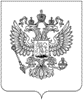 МИНИСТЕРСТВО ЦИФРОВОГО РАЗВИТИЯ, СВЯЗИ И МАССОВЫХ КОММУНИКАЦИЙ РОССИЙСКОЙ ФЕДЕРАЦИИФЕДЕРАЛЬНАЯ СЛУЖБА ПО НАДЗОРУ В СФЕРЕ СВЯЗИ, ИНФОРМАЦИОННЫХ ТЕХНОЛОГИЙ И МАССОВЫХ КОММУНИКАЦИЙ(РОСКОМНАДЗОР)
ПРИКАЗОб утверждении Требований к подтверждению уничтожения персональных данныхВ соответствии с частью 7 статьи 21 Федерального закона                                               от 27 июля 2006 г. № 152-ФЗ «О персональных данных» (Собрание законодательства Российской Федерации, 2006, № 31, ст. 3451; 2022, № 29,                          ст. 5233), абзацем вторым пункта 1 Положения о Федеральной службе по надзору в сфере связи, информационных технологий и массовых коммуникаций, утвержденного постановлением Правительства Российской Федерации                                  от 16 марта 2009 г. № 228 (Собрание законодательства Российской Федерации, 2009, № 12, ст. 1431), п р и к а з ы в а ю:1. Утвердить прилагаемые Требования к подтверждению уничтожения персональных данных.2. Настоящий приказ вступает в силу с 1 марта 2023 г. и действует 
до 1 сентября 2029 г.Руководитель			          				                  А.Ю. ЛиповУтвержденыприказом Федеральной службыпо надзору в сфере связи,информационных технологийи массовых коммуникаций                                                                от ___________ № _____Требованияк подтверждению уничтожения персональных данных 1. Общие положения1. Подтверждение уничтоженияперсональных данных, обрабатываемыхбез использования средств автоматизации.1.1. Документом, подтверждающим уничтожение персональных данных субъектов персональных данных, обрабатываемых оператором без использования средств автоматизации, является акт об уничтожении персональных данных.1.2. Акт об уничтожении персональных данных должен содержать:а) наименование или фамилию, имя, отчество (при наличии) и адрес оператора;б) наименование или фамилию, имя, отчество (при наличии), адрес лица (лиц), осуществляющего (их) обработку персональных данных субъекта (ов) персональных данных по поручению оператора (если обработка будет поручена такому (им) лицу (ам);в) фамилию, имя, отчество (при наличии) субъекта (ов) или иную информацию, относящуюся к определенному (ым) физическому (им) лицу (ам), чьи персональные данные были уничтожены;г) фамилию, имя, отчество (при наличии), должность лиц (а), уничтоживших (его) персональные данные субъекта персональных данных, а также их (его) подпись;д) перечень уничтоженных персональных данных субъекта (ов) персональных данных;е) наименование уничтоженного материального (ых) носителя (ей), содержащего (их) персональные данные субъекта (ов) персональных данных,                         с указанием количества листов в отношении каждого материального носителя                         (в случае обработки персональных данных без использования средств автоматизации);ж) наименование информационной (ых) системы (систем) персональных данных, из которой (ых) были уничтожены персональные данные субъекта (ов) персональных данных (в случае обработки персональных данных с использованием средств автоматизации);з) способ уничтожения персональных данных;и) причину уничтожения персональных данных;к) дату уничтожения персональных данных субъекта (ов) персональных данных.1.3. Равнозначным содержащему собственноручную подпись лиц, указанных в подпункте «г» пункта 1.2 настоящих Требований, акту об уничтожении персональных данных на бумажном носителе признается акт об уничтожении персональных данных в форме электронного документа, подписанный в соответствии с законодательством Российской Федерации.                     2. Подтверждение уничтожения                персональных данных, обрабатываемых              с использованием средств автоматизации2.1. Документами, подтверждающими уничтожение персональных данных субъектов персональных данных, обрабатываемых оператором с использованием средств автоматизации, являются акт об уничтожении персональных данных, соответствующий требованиям, установленным пунктами 1.2, 1.3 настоящих Требований, и (или) выгрузка из журнала регистрации событий в информационной системе персональных данных (лог-файл).2.2. Лог-файл должен содержать:а) фамилию, имя, отчество (при наличии) субъекта (ов) или иную информацию, относящуюся к определенному (ым) физическому (им) лицу (ам), чьи персональные данные были уничтожены;б) перечень уничтоженных персональных данных субъекта (ов) персональных данных;в) наименование информационной системы персональных данных, из которой были уничтожены персональные данные субъекта (ов) персональных данных;г) причину уничтожения персональных данных;д) дату уничтожения персональных данных субъекта (ов) персональных данных.3. Подтверждение уничтожения персональных данных, обрабатываемых с использованием средств автоматизации и без использования средств автоматизации3.1. Документами, подтверждающими уничтожение персональных данных субъектов персональных данных, обрабатываемых оператором с использованием средств автоматизации и без использования средств автоматизации, являются акт об уничтожении персональных данных соответствующий требованиям, установленным пунктами 1.2, 1.3 настоящих Требований, и (или) лог-файл, соответствующий требованиям, установленным пунктом 2.2 настоящих Требований._______________________________Москва№_______________